Об утверждении плана антинаркотическихмероприятий   на территории   Степноозерскогосельского поселения на  2024 год        В соответствии со ст. 2 и ст. 18 Конституции Российской Федерации, ст.4 и ст.7 Федерального закона от 08.01.1998 года № 3-ФЗ «О наркотических средствах и психотропных веществах», ПОСТАНОВИЛ:   1.  Утвердить План антинаркотических мероприятий   на  территории  Степноозерского сельского поселения на  2024 год (Приложение №1).   2. Разместить  постановление  на информационных стендах  и  на официальном сайте Нурлатского муниципального района в сети «Интернет».   3. Контроль за исполнением настоящего постановления оставляю за собой.Руководитель Исполнительного комитета Степноозерского сельского поселенияНурлатского муниципального района РТ                                 А.М.Шакирова                           Приложение №1к постановлениюИсполнительного комитета                                                     Степноозерского сельского поселенияот «18» декабря  2023 года № 33 П Л А Нантинаркотических мероприятий на территории Степноозерского сельского   поселения   на 2024 годЛист ознакомления и согласования исполнителямик Постановлению от «18 » декабря 2023 года № 33Исполнительного комитета Степноозерского сельского поселения Нурлатского муниципального района РТ «Об утверждении плана антинаркотическихмероприятий   на территории Степноозерского сельского поселения на 2024 год.      (наименование и заголовок документа)РуководительИсполнительного комитетаСтепноозерского сельского поселения Нурлатского муниципального района РТ                             А.М.ШакироваУчастковый уполномоченный полицииОтдела МВД России по Нурлатскому району РТ                Е.А.Шувалов        Директор МБОУ «Степноозерскаяобщеобразовательная школа» Нурлатского муниципального района РТ                                                    Н.Г.ВалиеваЗав.Степноозерского  сельскогоДома культуры                                                                         Т.М.АглетдиноваЗав. Илюткинским сельским клубом                                    Л.Н.Чернова      Зав.Степноозерской  сельской библиотекой              	       Р.М.ШайхутдиноваЗав.Илюткинской  сельской библиотекой              	       А.П.АбрамоваЗав.Степноозерским  ФАП                                                    А.С.ЗаббароваЗав.Илюткинский  ФАП                                                         Э.Р.ИбрагимоваИСПОЛНИТЕЛЬНЫЙ КОМИТЕТСТЕПНООЗЕРСКОГО СЕЛЬСКОГО ПОСЕЛЕНИЯ НУРЛАТСКОГО МУНИЦИПАЛЬНОГО РАЙОНА
РЕСПУБЛИКИ  ТАТАРСТАНИСПОЛНИТЕЛЬНЫЙ КОМИТЕТСТЕПНООЗЕРСКОГО СЕЛЬСКОГО ПОСЕЛЕНИЯ НУРЛАТСКОГО МУНИЦИПАЛЬНОГО РАЙОНА
РЕСПУБЛИКИ  ТАТАРСТАН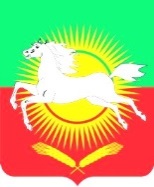 ТАТАРСТАН РЕСПУБЛИКАСЫНУРЛАТ МУНИЦИПАЛЬ РАЙОНЫБИКҮЛЕ АВЫЛ ҖИРЛЕГЕБАШКАРМА КОМИТЕТЫТАТАРСТАН РЕСПУБЛИКАСЫНУРЛАТ МУНИЦИПАЛЬ РАЙОНЫБИКҮЛЕ АВЫЛ ҖИРЛЕГЕБАШКАРМА КОМИТЕТЫПОСТАНОВЛЕНИЕ                           КАРАР         №  33                                                                                 « 18» декабря  2023г.         №  33                                                                                 « 18» декабря  2023г.         №  33                                                                                 « 18» декабря  2023г.         №  33                                                                                 « 18» декабря  2023г.         №  33                                                                                 « 18» декабря  2023г.№№п/пСодержаниеИсполнителиСроки проведения1Сбор, обобщение и анализ информации о фактах распространения наркотических средств в местах проведения культурно-массовых и досуговых молодежных мероприятий.Зав. сельскими клубами, зав.сельской библиотекой(по согласованию)ежеквартально(март, июнь, сентябрь, декабрь)2Заседание Совета общественности по мониторингу проведенных антинаркотических мероприятий на территории сельского поселения
Совет общественности( по согласованию)ежеквартально3Проведение мероприятий в сельской библиотеке по профилактике наркомании с целью пропаганды здорового образа жизни (информационные стенды, читательские конференции, беседы).Степноозерская сельская библиотека(по согласованию),апрель, июль, ноябрь4Организация профилактической медицинской лекции: «Профилактика наркомании среди подростков»Заведуюшие ФАП, ФП(по согласованию)в течение года5Распространение буклетов, брошюр, листовок антинаркотической направленности среди населенияОбщеобразовательные учреждения(по согласованию)
апрель-июнь61. Проведение классного часа, направленного на профилактику наркомании;2. Проведение спортивных мероприятий, направленных на пропаганду здорового образа жизни;3. Просмотры презентаций, фильмов, оформление стендов,  направленных на профилактику наркоманииОбщеобразовательные учреждения(по согласованию)в течение года7Организация и проведение мероприятия, посвященного Всемирному Дню здоровья.Сельские клубы(по согласованию).7 апреля 2023 г.8Организация и проведение культурно-массовых мероприятий по пропаганде ЗОЖ.Степноозерский СДК(по согласованию),Илюткинский СК(по согласованию), ежеквартально(март, май, сентябрь, декабрь)9Проведение рейда по подворьям и территориям населенных пунктов Степноозерского СП с целью выявления и уничтожения наркотикосодержащих растений.Глава СП,участковый уполномоченный полиции (по согласованию).Апрель-октябрь10Организация социально-значимой деятельности детей, подростков и молодежи по месту жительства. Исполнительный комитет  Степноозерского СП,МБОУ «Степноозерская ООШ»(по согласованию).
Июнь- август11Организация и проведение культурно-массовых мероприятий направленных на профилактику наркомании и наркопреступностиШколы,сельские библиотеки, сельские  клубы(по согласованию).1 раз в полугодие( май, октябрь)12Проведение рейдов по торговым точкам, занимающихся реализацией алкогольной продукции и пива.Совет общественности,
 участковый уполномоченный полиции (по согласованию).
Ежемесячно13Проведение рейдов по проверке молодежных массовых мероприятий,  дискотек в вечернее время.Глава СП, Совет общественности,
 участковый уполномоченный полиции (по согласованию).
Ежемесячно14Проведение среди родителей учащихся лекций, бесед, направленных на профилактику наркомании.Общеобразовательные учреждения(по согласованию)в течение года15Проведение консультаций подростков, попавших в трудную жизненную ситуацию с привлечением специалистов узкого профиля (психолог, нарколог и т.д.)Исполнительный комитет  Степноозерского СП,МБОУ «Степноозерская ООШ»(по согласованию).
по мере необходимости16Размещение информации, направленной на профилактику наркомании и «телефонов доверия» в общественных местах, организациях и на информационных стендах сельского поселения.Исполнительный комитет  Степноозерского СП,
постоянно